https://www.sciencedirect.com/science/article/pii/S2667025922000346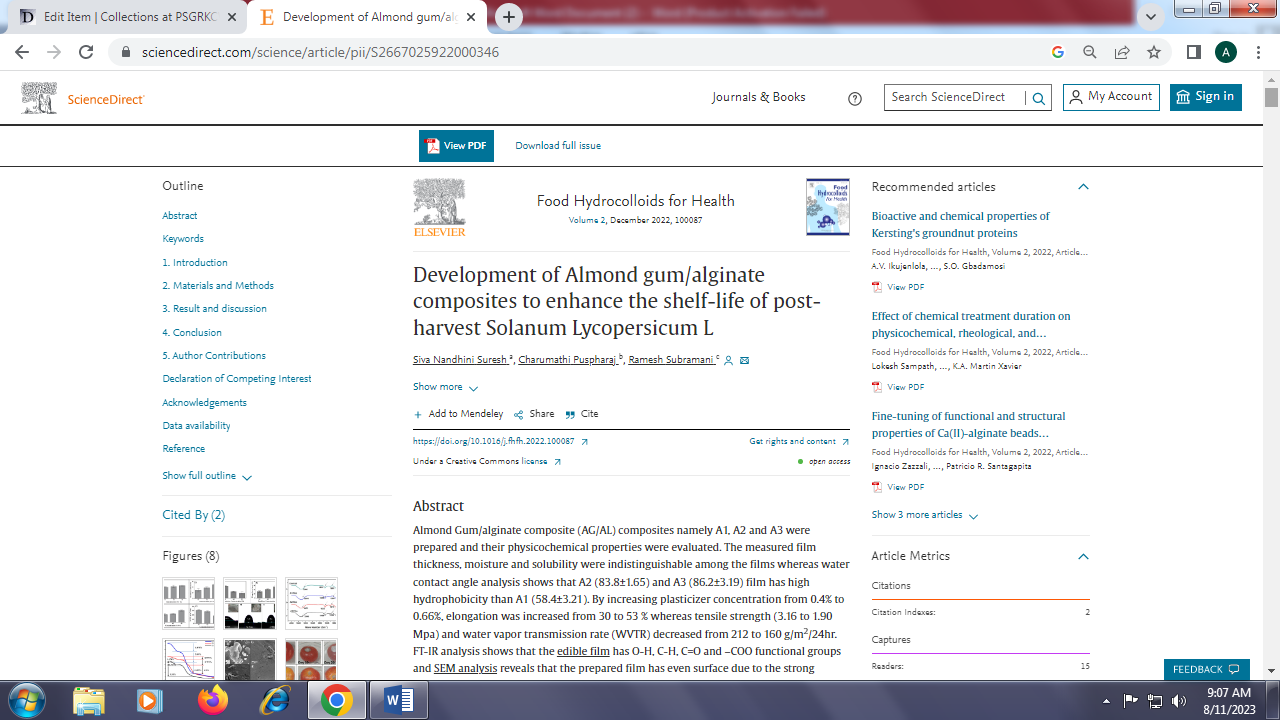 